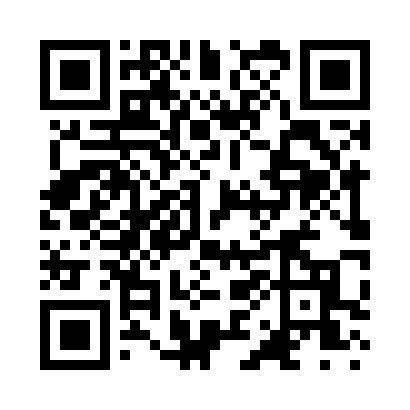 Prayer times for Caln, Pennsylvania, USAMon 1 Jul 2024 - Wed 31 Jul 2024High Latitude Method: Angle Based RulePrayer Calculation Method: Islamic Society of North AmericaAsar Calculation Method: ShafiPrayer times provided by https://www.salahtimes.comDateDayFajrSunriseDhuhrAsrMaghribIsha1Mon4:025:381:075:068:3610:132Tue4:025:391:075:068:3610:123Wed4:035:391:085:068:3510:124Thu4:045:401:085:068:3510:115Fri4:045:411:085:068:3510:116Sat4:055:411:085:068:3510:107Sun4:065:421:085:068:3410:108Mon4:075:421:085:068:3410:099Tue4:085:431:085:068:3410:0910Wed4:095:441:095:068:3310:0811Thu4:105:441:095:068:3310:0712Fri4:115:451:095:068:3210:0613Sat4:125:461:095:068:3210:0514Sun4:135:471:095:068:3110:0515Mon4:145:471:095:068:3110:0416Tue4:155:481:095:068:3010:0317Wed4:165:491:095:068:2910:0218Thu4:175:501:095:068:2910:0119Fri4:195:511:105:068:2810:0020Sat4:205:511:105:068:279:5921Sun4:215:521:105:068:269:5822Mon4:225:531:105:058:269:5623Tue4:235:541:105:058:259:5524Wed4:255:551:105:058:249:5425Thu4:265:561:105:058:239:5326Fri4:275:571:105:058:229:5227Sat4:285:581:105:048:219:5028Sun4:305:581:105:048:209:4929Mon4:315:591:105:048:199:4830Tue4:326:001:105:038:189:4631Wed4:346:011:095:038:179:45